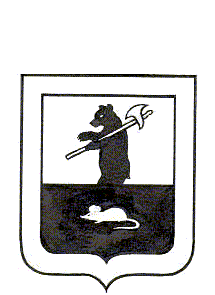 АДМИНИСТРАЦИЯ ГОРОДСКОГО ПОСЕЛЕНИЯ МЫШКИНПОСТАНОВЛЕНИЕг. Мышкин    08.05.2018                                                                                                    № 146Об установлении мест запрещенных для купанияна территории городского поселения МышкинВ соответствии с  Федеральным законом от 06 октября 2003 года № 131-ФЗ «Об общих принципах организации местного самоуправления в Российской Федерации», Правилами охраны жизни людей на водных объектах Ярославской области и Правилами пользования водными объектами для плавания на маломерных судах в Ярославской области, утвержденными постановлением Администрации Ярославской области от 22 мая 2007 года № 164 «Об утверждении Правил охраны жизни людей на водных объектах Ярославской области», постановлением Правительства Ярославской области от 30 марта 2018 года № 205 «О мерах по обеспечению безопасности людей на водных объектах в весенне-летний период 2018 года», в целях обеспечения безопасности населения на водных объектах на территории городского поселения Мышкин,ПОСТАНОВЛЯЕТ:Запретить купание в местах, опасных для жизни и здоровья людей:- набережная реки Волга (в районе берегоукрепления реки Волга);- устье реки Радиловка (р.Волга);- набережная реки Волга (карьеры в районе бывшего паромного причала ЛПУМГ);- набережная реки Волга (в районе ул. Фурманова, паромная переправа);- набережная реки Волга (в районе гостиничного комплекса «Саммит» (ул. Угличская д.7);- набережная реки Волга (в районе ул. Рыболовка);- пруд ул. Газовиков;-пруд ул. Угличская (за АЗС).        2. Муниципальному учреждению «Управление городского хозяйства» до 20 мая 2018 года организовать  установку недостающих предупреждающих (запрещающих) знаков в местах, запрещенных для купания, и осуществлять контроль за их сохранностью до 01 октября 2018 года.        3. Контроль за исполнением настоящего постановления возложить на заместителя Главы Администрации городского поселения Мышкин Кошутину А.А.         4. Настоящее постановление вступает в силу с момента его официального опубликования в газете «Волжские зори».Глава городскогопоселения Мышкин                                                                     	Е.В. Петров